The Housing Board 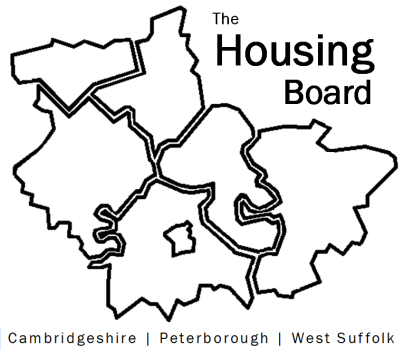 Cambridgeshire | Peterborough | West SuffolkMeeting from 10:30 to 12:00, Friday 17 July 2020To be held online via Microsoft Teams
Open the meeting invite to click on the linkThe Housing Board Cambridgeshire | Peterborough | West SuffolkMeeting from 10:30 to 12:00, Friday 17 July 2020To be held online via Microsoft Teams
Open the meeting invite to click on the linkThe Housing Board Cambridgeshire | Peterborough | West SuffolkMeeting from 10:30 to 12:00, Friday 17 July 2020To be held online via Microsoft Teams
Open the meeting invite to click on the linkD r a f t  A G E N D AD r a f t  A G E N D AD r a f t  A G E N D AItemLeadWelcome/apologiesActions of previous meeting to approve, and matters arising.  Meeting papers available at www.cambridgeshireinsight.org.uk/housingboardSuzanne Hemingway
ChairArc4 recommendationsFeedback from housing board members, plan for CPSBItem planned for Integrated Commissioning Body to mentionSummary note to be circulatedSuzanne HemingwayLisa S / Sue B District next steps plansBrought to last housing board but needed editingNew summary report circulated with agendaNext Steps following covidThinking through the MEAM approach.Note for discussion circulated with agenda (due at 11am)Sue BeecroftThe Combined Authority’s £100K homes and criteria for accessing. Supporting report here https://cambridgeshirepeterboroughcagov.cmis.uk.com/Meetings/tabid/70/ctl/ViewMeetingPublic/mid/397/Meeting/1986/Committee/65/SelectedTab/Documents/Default.aspx(item scheduled for 11.30am)Emma Grima and Emily Mulvaney, CPCAUpdatesMAIC stats (note circulated)Housing related support (note circulated from xxx date)Update from RP partners (arrears info being collated)Other updatesSBLS / SBNH / KMAllAOBFuture meeting dates: 31 July and 14 August